Danes imam zate pripravljenih nekaj vaj s pomočjo katerih bodo tvoji možgančki malce potelovadili.Vesela, bom če boš kakšno rešitev naloge slikal in mi jo poslal na mail. Veselo ustvarjanje ti želim Reši nalogo-vislice, ki sem jo pripravila zate.  Tema so :POČITNICEhttps://www.educandy.com/site/resource.php?activity-code=1f046PRIPRAVI LIST IN PISALO. IZ ČRK DANE BESEDE SESTAVI ČIM VEČ NOVIH BESED:LOKOSTRELSTVOSESTAVI POVED, KI VSEBUJE SAMO BESEDE NA M.  (Primer za poved na S: Saša se smuča.)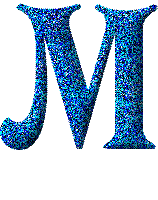 PRIPRAVI LIST IN PISALO, TER NAPISANE BESEDE NAPIŠI OD DESNE PROTI LEVI: ANUL, AMALAS, LOTS, AMIZ, OLOK 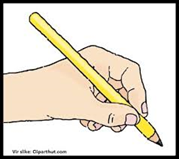 PREDSTAVLJAJ SI (LAHKO ZAPREŠ OČI), DA SI SREDI ŽIVALSKEGA VRTA. KAJ BI SLIŠAL, ZAPIŠI NA LIST. 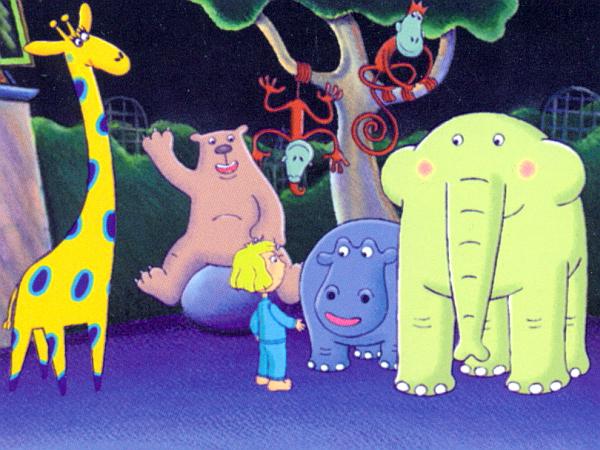 